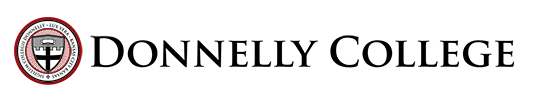 DONNELLY COLLEGE (Experiential Learning) – Job Description 2022-2023Department: Human Resources & Business Office    Position Title: Human Resources AssistantLocation: Room 308					Supervisor: Patty DickinsonJob description:SummerFile maintenance – separating 1st floor employee HR contents for the HR office files.
Preparing HR files for HLC & Donnelly compliance
Updating I-9 Employment Authorization on-line files for past Active Employees.
Fall
On-going file maintenance and general HR workOutcomes of Position: (check all that apply)_____ The student develops transferrable competencies and the ability to articulate them, to help them transition to professional life.	__X___ The student’s experience has a real-world context or an applied setting. The experience includes potential for failure with manageable consequences.__X___ The student completes assignments which are evaluated with feedback from the Supervisor._____ The experience includes cycles of intention and reflection, as well as experimentation with what is learned._____ The student seeks skill improvement through discipline or industry-specific application._____ The student analyzes key features of their learning environment and evaluates their process as learners.